Course:Course:Chemistry Chemistry Chemistry Chemistry Chemistry Chemistry Chemistry Chemistry Chemistry Course id:3ОСТ1О01Course id:3ОСТ1О01Chemistry Chemistry Chemistry Chemistry Chemistry Chemistry Chemistry Chemistry Chemistry Number of ECTS: 6Number of ECTS: 6Chemistry Chemistry Chemistry Chemistry Chemistry Chemistry Chemistry Chemistry Chemistry Teacher:Teacher:Prof. dr Boris Popović,  Prof. dr Dubravka Štajner Prof. dr Boris Popović,  Prof. dr Dubravka Štajner Prof. dr Boris Popović,  Prof. dr Dubravka Štajner Prof. dr Boris Popović,  Prof. dr Dubravka Štajner Prof. dr Boris Popović,  Prof. dr Dubravka Štajner Prof. dr Boris Popović,  Prof. dr Dubravka Štajner Prof. dr Boris Popović,  Prof. dr Dubravka Štajner Prof. dr Boris Popović,  Prof. dr Dubravka Štajner Prof. dr Boris Popović,  Prof. dr Dubravka Štajner Course statusCourse statusMandatoryMandatoryMandatoryMandatoryMandatoryMandatoryMandatoryMandatoryMandatoryNumber of active teaching classes (weekly)Number of active teaching classes (weekly)Number of active teaching classes (weekly)Number of active teaching classes (weekly)Number of active teaching classes (weekly)Number of active teaching classes (weekly)Number of active teaching classes (weekly)Number of active teaching classes (weekly)Number of active teaching classes (weekly)Number of active teaching classes (weekly)Number of active teaching classes (weekly)Lectures: 3Lectures: 3Practical classes: 2Practical classes: 2Practical classes: 2Other teaching types:Other teaching types:Study research work:Study research work:Other classes:Other classes:Precondition coursesPrecondition coursesNone/navesti ako imaNone/navesti ako imaNone/navesti ako imaNone/navesti ako imaNone/navesti ako imaNone/navesti ako imaNone/navesti ako imaNone/navesti ako imaNone/navesti ako imaEducational goalProviding the basis for the formation of a certain view of the world, getting to know the most important principles, theories and laws of chemistry, providing theoretical basis for acquiring other skills, mastering specific skills related to the application of theoretical knowledge, the development of creative skills and practical skills necessary for the exercise of the profession.Educational goalProviding the basis for the formation of a certain view of the world, getting to know the most important principles, theories and laws of chemistry, providing theoretical basis for acquiring other skills, mastering specific skills related to the application of theoretical knowledge, the development of creative skills and practical skills necessary for the exercise of the profession.Educational goalProviding the basis for the formation of a certain view of the world, getting to know the most important principles, theories and laws of chemistry, providing theoretical basis for acquiring other skills, mastering specific skills related to the application of theoretical knowledge, the development of creative skills and practical skills necessary for the exercise of the profession.Educational goalProviding the basis for the formation of a certain view of the world, getting to know the most important principles, theories and laws of chemistry, providing theoretical basis for acquiring other skills, mastering specific skills related to the application of theoretical knowledge, the development of creative skills and practical skills necessary for the exercise of the profession.Educational goalProviding the basis for the formation of a certain view of the world, getting to know the most important principles, theories and laws of chemistry, providing theoretical basis for acquiring other skills, mastering specific skills related to the application of theoretical knowledge, the development of creative skills and practical skills necessary for the exercise of the profession.Educational goalProviding the basis for the formation of a certain view of the world, getting to know the most important principles, theories and laws of chemistry, providing theoretical basis for acquiring other skills, mastering specific skills related to the application of theoretical knowledge, the development of creative skills and practical skills necessary for the exercise of the profession.Educational goalProviding the basis for the formation of a certain view of the world, getting to know the most important principles, theories and laws of chemistry, providing theoretical basis for acquiring other skills, mastering specific skills related to the application of theoretical knowledge, the development of creative skills and practical skills necessary for the exercise of the profession.Educational goalProviding the basis for the formation of a certain view of the world, getting to know the most important principles, theories and laws of chemistry, providing theoretical basis for acquiring other skills, mastering specific skills related to the application of theoretical knowledge, the development of creative skills and practical skills necessary for the exercise of the profession.Educational goalProviding the basis for the formation of a certain view of the world, getting to know the most important principles, theories and laws of chemistry, providing theoretical basis for acquiring other skills, mastering specific skills related to the application of theoretical knowledge, the development of creative skills and practical skills necessary for the exercise of the profession.Educational goalProviding the basis for the formation of a certain view of the world, getting to know the most important principles, theories and laws of chemistry, providing theoretical basis for acquiring other skills, mastering specific skills related to the application of theoretical knowledge, the development of creative skills and practical skills necessary for the exercise of the profession.Educational goalProviding the basis for the formation of a certain view of the world, getting to know the most important principles, theories and laws of chemistry, providing theoretical basis for acquiring other skills, mastering specific skills related to the application of theoretical knowledge, the development of creative skills and practical skills necessary for the exercise of the profession.Educational outcomesAfter completing the course of chemistry, students will train the application of theoretical and practical knowledge of chemistry both in life and in the acquisition of other knowledge (eg, biochemistry, agrochemistry, microbiology, physiology, etc.). In terms of practical knowledge and skills students will be able to compute in chemistry, handling basic laboratory equipment, perform basic volumetric determinations and basic instrumental measurements. In addition to this, students should be able to continue their studies or to apply their knowledge and understanding of the profession and to convey it to others.Educational outcomesAfter completing the course of chemistry, students will train the application of theoretical and practical knowledge of chemistry both in life and in the acquisition of other knowledge (eg, biochemistry, agrochemistry, microbiology, physiology, etc.). In terms of practical knowledge and skills students will be able to compute in chemistry, handling basic laboratory equipment, perform basic volumetric determinations and basic instrumental measurements. In addition to this, students should be able to continue their studies or to apply their knowledge and understanding of the profession and to convey it to others.Educational outcomesAfter completing the course of chemistry, students will train the application of theoretical and practical knowledge of chemistry both in life and in the acquisition of other knowledge (eg, biochemistry, agrochemistry, microbiology, physiology, etc.). In terms of practical knowledge and skills students will be able to compute in chemistry, handling basic laboratory equipment, perform basic volumetric determinations and basic instrumental measurements. In addition to this, students should be able to continue their studies or to apply their knowledge and understanding of the profession and to convey it to others.Educational outcomesAfter completing the course of chemistry, students will train the application of theoretical and practical knowledge of chemistry both in life and in the acquisition of other knowledge (eg, biochemistry, agrochemistry, microbiology, physiology, etc.). In terms of practical knowledge and skills students will be able to compute in chemistry, handling basic laboratory equipment, perform basic volumetric determinations and basic instrumental measurements. In addition to this, students should be able to continue their studies or to apply their knowledge and understanding of the profession and to convey it to others.Educational outcomesAfter completing the course of chemistry, students will train the application of theoretical and practical knowledge of chemistry both in life and in the acquisition of other knowledge (eg, biochemistry, agrochemistry, microbiology, physiology, etc.). In terms of practical knowledge and skills students will be able to compute in chemistry, handling basic laboratory equipment, perform basic volumetric determinations and basic instrumental measurements. In addition to this, students should be able to continue their studies or to apply their knowledge and understanding of the profession and to convey it to others.Educational outcomesAfter completing the course of chemistry, students will train the application of theoretical and practical knowledge of chemistry both in life and in the acquisition of other knowledge (eg, biochemistry, agrochemistry, microbiology, physiology, etc.). In terms of practical knowledge and skills students will be able to compute in chemistry, handling basic laboratory equipment, perform basic volumetric determinations and basic instrumental measurements. In addition to this, students should be able to continue their studies or to apply their knowledge and understanding of the profession and to convey it to others.Educational outcomesAfter completing the course of chemistry, students will train the application of theoretical and practical knowledge of chemistry both in life and in the acquisition of other knowledge (eg, biochemistry, agrochemistry, microbiology, physiology, etc.). In terms of practical knowledge and skills students will be able to compute in chemistry, handling basic laboratory equipment, perform basic volumetric determinations and basic instrumental measurements. In addition to this, students should be able to continue their studies or to apply their knowledge and understanding of the profession and to convey it to others.Educational outcomesAfter completing the course of chemistry, students will train the application of theoretical and practical knowledge of chemistry both in life and in the acquisition of other knowledge (eg, biochemistry, agrochemistry, microbiology, physiology, etc.). In terms of practical knowledge and skills students will be able to compute in chemistry, handling basic laboratory equipment, perform basic volumetric determinations and basic instrumental measurements. In addition to this, students should be able to continue their studies or to apply their knowledge and understanding of the profession and to convey it to others.Educational outcomesAfter completing the course of chemistry, students will train the application of theoretical and practical knowledge of chemistry both in life and in the acquisition of other knowledge (eg, biochemistry, agrochemistry, microbiology, physiology, etc.). In terms of practical knowledge and skills students will be able to compute in chemistry, handling basic laboratory equipment, perform basic volumetric determinations and basic instrumental measurements. In addition to this, students should be able to continue their studies or to apply their knowledge and understanding of the profession and to convey it to others.Educational outcomesAfter completing the course of chemistry, students will train the application of theoretical and practical knowledge of chemistry both in life and in the acquisition of other knowledge (eg, biochemistry, agrochemistry, microbiology, physiology, etc.). In terms of practical knowledge and skills students will be able to compute in chemistry, handling basic laboratory equipment, perform basic volumetric determinations and basic instrumental measurements. In addition to this, students should be able to continue their studies or to apply their knowledge and understanding of the profession and to convey it to others.Educational outcomesAfter completing the course of chemistry, students will train the application of theoretical and practical knowledge of chemistry both in life and in the acquisition of other knowledge (eg, biochemistry, agrochemistry, microbiology, physiology, etc.). In terms of practical knowledge and skills students will be able to compute in chemistry, handling basic laboratory equipment, perform basic volumetric determinations and basic instrumental measurements. In addition to this, students should be able to continue their studies or to apply their knowledge and understanding of the profession and to convey it to others.Course contentTheoretical classes:Introduction. Basic concepts of chemistry. Chemical formulas and equations. The structure of atoms and the periodic table of elements. The structure of the molecule. Electron theory of chemical bonding. The main types of inorganic compounds. Intermolecular interactions and states. Basics of thermochemistry. Fundamentals of chemical kinetics. Chemical equilibrium. The solutions. Electrolytic dissociation and equilibrium in electrolyte solutions. Acids and bases. Hydrolysis and buffers. Oxidation-reduction processes and redox potential. Colligative properties. Colloids. Chemical properties and compounds of the most important biogenic elements. Structure and classification of organic compounds. Hydrocarbons. Hydroxy, thiol and carbonyl hydrocarbons. Carboxylic acids and carboxylic acid derivatives of biologically important. Amini. Heterocyclic compounds. Carbohydrates. Simple and complex lipids. The peptides and proteins. The nucleic acids. Coenzymes. Redox reactions in biological systems.Practical teaching: The stoichiometry. Quantifying the composition of the solution. Electrolytic dissociation and pH. Buffers. Quantitative analysis-Acid-base titration. Permanganometry. Potentiometric titration. Spectrophotometry. Hydrocarbons and for all their reaction. Chemical reactions of individual groups of organic compounds (alcohol, phenol, carbonyl compounds, carboxylic acids and acid derivatives). Chemical reactions of primary biomolecules (carbohydrates, lipids and proteins).Course contentTheoretical classes:Introduction. Basic concepts of chemistry. Chemical formulas and equations. The structure of atoms and the periodic table of elements. The structure of the molecule. Electron theory of chemical bonding. The main types of inorganic compounds. Intermolecular interactions and states. Basics of thermochemistry. Fundamentals of chemical kinetics. Chemical equilibrium. The solutions. Electrolytic dissociation and equilibrium in electrolyte solutions. Acids and bases. Hydrolysis and buffers. Oxidation-reduction processes and redox potential. Colligative properties. Colloids. Chemical properties and compounds of the most important biogenic elements. Structure and classification of organic compounds. Hydrocarbons. Hydroxy, thiol and carbonyl hydrocarbons. Carboxylic acids and carboxylic acid derivatives of biologically important. Amini. Heterocyclic compounds. Carbohydrates. Simple and complex lipids. The peptides and proteins. The nucleic acids. Coenzymes. Redox reactions in biological systems.Practical teaching: The stoichiometry. Quantifying the composition of the solution. Electrolytic dissociation and pH. Buffers. Quantitative analysis-Acid-base titration. Permanganometry. Potentiometric titration. Spectrophotometry. Hydrocarbons and for all their reaction. Chemical reactions of individual groups of organic compounds (alcohol, phenol, carbonyl compounds, carboxylic acids and acid derivatives). Chemical reactions of primary biomolecules (carbohydrates, lipids and proteins).Course contentTheoretical classes:Introduction. Basic concepts of chemistry. Chemical formulas and equations. The structure of atoms and the periodic table of elements. The structure of the molecule. Electron theory of chemical bonding. The main types of inorganic compounds. Intermolecular interactions and states. Basics of thermochemistry. Fundamentals of chemical kinetics. Chemical equilibrium. The solutions. Electrolytic dissociation and equilibrium in electrolyte solutions. Acids and bases. Hydrolysis and buffers. Oxidation-reduction processes and redox potential. Colligative properties. Colloids. Chemical properties and compounds of the most important biogenic elements. Structure and classification of organic compounds. Hydrocarbons. Hydroxy, thiol and carbonyl hydrocarbons. Carboxylic acids and carboxylic acid derivatives of biologically important. Amini. Heterocyclic compounds. Carbohydrates. Simple and complex lipids. The peptides and proteins. The nucleic acids. Coenzymes. Redox reactions in biological systems.Practical teaching: The stoichiometry. Quantifying the composition of the solution. Electrolytic dissociation and pH. Buffers. Quantitative analysis-Acid-base titration. Permanganometry. Potentiometric titration. Spectrophotometry. Hydrocarbons and for all their reaction. Chemical reactions of individual groups of organic compounds (alcohol, phenol, carbonyl compounds, carboxylic acids and acid derivatives). Chemical reactions of primary biomolecules (carbohydrates, lipids and proteins).Course contentTheoretical classes:Introduction. Basic concepts of chemistry. Chemical formulas and equations. The structure of atoms and the periodic table of elements. The structure of the molecule. Electron theory of chemical bonding. The main types of inorganic compounds. Intermolecular interactions and states. Basics of thermochemistry. Fundamentals of chemical kinetics. Chemical equilibrium. The solutions. Electrolytic dissociation and equilibrium in electrolyte solutions. Acids and bases. Hydrolysis and buffers. Oxidation-reduction processes and redox potential. Colligative properties. Colloids. Chemical properties and compounds of the most important biogenic elements. Structure and classification of organic compounds. Hydrocarbons. Hydroxy, thiol and carbonyl hydrocarbons. Carboxylic acids and carboxylic acid derivatives of biologically important. Amini. Heterocyclic compounds. Carbohydrates. Simple and complex lipids. The peptides and proteins. The nucleic acids. Coenzymes. Redox reactions in biological systems.Practical teaching: The stoichiometry. Quantifying the composition of the solution. Electrolytic dissociation and pH. Buffers. Quantitative analysis-Acid-base titration. Permanganometry. Potentiometric titration. Spectrophotometry. Hydrocarbons and for all their reaction. Chemical reactions of individual groups of organic compounds (alcohol, phenol, carbonyl compounds, carboxylic acids and acid derivatives). Chemical reactions of primary biomolecules (carbohydrates, lipids and proteins).Course contentTheoretical classes:Introduction. Basic concepts of chemistry. Chemical formulas and equations. The structure of atoms and the periodic table of elements. The structure of the molecule. Electron theory of chemical bonding. The main types of inorganic compounds. Intermolecular interactions and states. Basics of thermochemistry. Fundamentals of chemical kinetics. Chemical equilibrium. The solutions. Electrolytic dissociation and equilibrium in electrolyte solutions. Acids and bases. Hydrolysis and buffers. Oxidation-reduction processes and redox potential. Colligative properties. Colloids. Chemical properties and compounds of the most important biogenic elements. Structure and classification of organic compounds. Hydrocarbons. Hydroxy, thiol and carbonyl hydrocarbons. Carboxylic acids and carboxylic acid derivatives of biologically important. Amini. Heterocyclic compounds. Carbohydrates. Simple and complex lipids. The peptides and proteins. The nucleic acids. Coenzymes. Redox reactions in biological systems.Practical teaching: The stoichiometry. Quantifying the composition of the solution. Electrolytic dissociation and pH. Buffers. Quantitative analysis-Acid-base titration. Permanganometry. Potentiometric titration. Spectrophotometry. Hydrocarbons and for all their reaction. Chemical reactions of individual groups of organic compounds (alcohol, phenol, carbonyl compounds, carboxylic acids and acid derivatives). Chemical reactions of primary biomolecules (carbohydrates, lipids and proteins).Course contentTheoretical classes:Introduction. Basic concepts of chemistry. Chemical formulas and equations. The structure of atoms and the periodic table of elements. The structure of the molecule. Electron theory of chemical bonding. The main types of inorganic compounds. Intermolecular interactions and states. Basics of thermochemistry. Fundamentals of chemical kinetics. Chemical equilibrium. The solutions. Electrolytic dissociation and equilibrium in electrolyte solutions. Acids and bases. Hydrolysis and buffers. Oxidation-reduction processes and redox potential. Colligative properties. Colloids. Chemical properties and compounds of the most important biogenic elements. Structure and classification of organic compounds. Hydrocarbons. Hydroxy, thiol and carbonyl hydrocarbons. Carboxylic acids and carboxylic acid derivatives of biologically important. Amini. Heterocyclic compounds. Carbohydrates. Simple and complex lipids. The peptides and proteins. The nucleic acids. Coenzymes. Redox reactions in biological systems.Practical teaching: The stoichiometry. Quantifying the composition of the solution. Electrolytic dissociation and pH. Buffers. Quantitative analysis-Acid-base titration. Permanganometry. Potentiometric titration. Spectrophotometry. Hydrocarbons and for all their reaction. Chemical reactions of individual groups of organic compounds (alcohol, phenol, carbonyl compounds, carboxylic acids and acid derivatives). Chemical reactions of primary biomolecules (carbohydrates, lipids and proteins).Course contentTheoretical classes:Introduction. Basic concepts of chemistry. Chemical formulas and equations. The structure of atoms and the periodic table of elements. The structure of the molecule. Electron theory of chemical bonding. The main types of inorganic compounds. Intermolecular interactions and states. Basics of thermochemistry. Fundamentals of chemical kinetics. Chemical equilibrium. The solutions. Electrolytic dissociation and equilibrium in electrolyte solutions. Acids and bases. Hydrolysis and buffers. Oxidation-reduction processes and redox potential. Colligative properties. Colloids. Chemical properties and compounds of the most important biogenic elements. Structure and classification of organic compounds. Hydrocarbons. Hydroxy, thiol and carbonyl hydrocarbons. Carboxylic acids and carboxylic acid derivatives of biologically important. Amini. Heterocyclic compounds. Carbohydrates. Simple and complex lipids. The peptides and proteins. The nucleic acids. Coenzymes. Redox reactions in biological systems.Practical teaching: The stoichiometry. Quantifying the composition of the solution. Electrolytic dissociation and pH. Buffers. Quantitative analysis-Acid-base titration. Permanganometry. Potentiometric titration. Spectrophotometry. Hydrocarbons and for all their reaction. Chemical reactions of individual groups of organic compounds (alcohol, phenol, carbonyl compounds, carboxylic acids and acid derivatives). Chemical reactions of primary biomolecules (carbohydrates, lipids and proteins).Course contentTheoretical classes:Introduction. Basic concepts of chemistry. Chemical formulas and equations. The structure of atoms and the periodic table of elements. The structure of the molecule. Electron theory of chemical bonding. The main types of inorganic compounds. Intermolecular interactions and states. Basics of thermochemistry. Fundamentals of chemical kinetics. Chemical equilibrium. The solutions. Electrolytic dissociation and equilibrium in electrolyte solutions. Acids and bases. Hydrolysis and buffers. Oxidation-reduction processes and redox potential. Colligative properties. Colloids. Chemical properties and compounds of the most important biogenic elements. Structure and classification of organic compounds. Hydrocarbons. Hydroxy, thiol and carbonyl hydrocarbons. Carboxylic acids and carboxylic acid derivatives of biologically important. Amini. Heterocyclic compounds. Carbohydrates. Simple and complex lipids. The peptides and proteins. The nucleic acids. Coenzymes. Redox reactions in biological systems.Practical teaching: The stoichiometry. Quantifying the composition of the solution. Electrolytic dissociation and pH. Buffers. Quantitative analysis-Acid-base titration. Permanganometry. Potentiometric titration. Spectrophotometry. Hydrocarbons and for all their reaction. Chemical reactions of individual groups of organic compounds (alcohol, phenol, carbonyl compounds, carboxylic acids and acid derivatives). Chemical reactions of primary biomolecules (carbohydrates, lipids and proteins).Course contentTheoretical classes:Introduction. Basic concepts of chemistry. Chemical formulas and equations. The structure of atoms and the periodic table of elements. The structure of the molecule. Electron theory of chemical bonding. The main types of inorganic compounds. Intermolecular interactions and states. Basics of thermochemistry. Fundamentals of chemical kinetics. Chemical equilibrium. The solutions. Electrolytic dissociation and equilibrium in electrolyte solutions. Acids and bases. Hydrolysis and buffers. Oxidation-reduction processes and redox potential. Colligative properties. Colloids. Chemical properties and compounds of the most important biogenic elements. Structure and classification of organic compounds. Hydrocarbons. Hydroxy, thiol and carbonyl hydrocarbons. Carboxylic acids and carboxylic acid derivatives of biologically important. Amini. Heterocyclic compounds. Carbohydrates. Simple and complex lipids. The peptides and proteins. The nucleic acids. Coenzymes. Redox reactions in biological systems.Practical teaching: The stoichiometry. Quantifying the composition of the solution. Electrolytic dissociation and pH. Buffers. Quantitative analysis-Acid-base titration. Permanganometry. Potentiometric titration. Spectrophotometry. Hydrocarbons and for all their reaction. Chemical reactions of individual groups of organic compounds (alcohol, phenol, carbonyl compounds, carboxylic acids and acid derivatives). Chemical reactions of primary biomolecules (carbohydrates, lipids and proteins).Course contentTheoretical classes:Introduction. Basic concepts of chemistry. Chemical formulas and equations. The structure of atoms and the periodic table of elements. The structure of the molecule. Electron theory of chemical bonding. The main types of inorganic compounds. Intermolecular interactions and states. Basics of thermochemistry. Fundamentals of chemical kinetics. Chemical equilibrium. The solutions. Electrolytic dissociation and equilibrium in electrolyte solutions. Acids and bases. Hydrolysis and buffers. Oxidation-reduction processes and redox potential. Colligative properties. Colloids. Chemical properties and compounds of the most important biogenic elements. Structure and classification of organic compounds. Hydrocarbons. Hydroxy, thiol and carbonyl hydrocarbons. Carboxylic acids and carboxylic acid derivatives of biologically important. Amini. Heterocyclic compounds. Carbohydrates. Simple and complex lipids. The peptides and proteins. The nucleic acids. Coenzymes. Redox reactions in biological systems.Practical teaching: The stoichiometry. Quantifying the composition of the solution. Electrolytic dissociation and pH. Buffers. Quantitative analysis-Acid-base titration. Permanganometry. Potentiometric titration. Spectrophotometry. Hydrocarbons and for all their reaction. Chemical reactions of individual groups of organic compounds (alcohol, phenol, carbonyl compounds, carboxylic acids and acid derivatives). Chemical reactions of primary biomolecules (carbohydrates, lipids and proteins).Course contentTheoretical classes:Introduction. Basic concepts of chemistry. Chemical formulas and equations. The structure of atoms and the periodic table of elements. The structure of the molecule. Electron theory of chemical bonding. The main types of inorganic compounds. Intermolecular interactions and states. Basics of thermochemistry. Fundamentals of chemical kinetics. Chemical equilibrium. The solutions. Electrolytic dissociation and equilibrium in electrolyte solutions. Acids and bases. Hydrolysis and buffers. Oxidation-reduction processes and redox potential. Colligative properties. Colloids. Chemical properties and compounds of the most important biogenic elements. Structure and classification of organic compounds. Hydrocarbons. Hydroxy, thiol and carbonyl hydrocarbons. Carboxylic acids and carboxylic acid derivatives of biologically important. Amini. Heterocyclic compounds. Carbohydrates. Simple and complex lipids. The peptides and proteins. The nucleic acids. Coenzymes. Redox reactions in biological systems.Practical teaching: The stoichiometry. Quantifying the composition of the solution. Electrolytic dissociation and pH. Buffers. Quantitative analysis-Acid-base titration. Permanganometry. Potentiometric titration. Spectrophotometry. Hydrocarbons and for all their reaction. Chemical reactions of individual groups of organic compounds (alcohol, phenol, carbonyl compounds, carboxylic acids and acid derivatives). Chemical reactions of primary biomolecules (carbohydrates, lipids and proteins).Teaching methodsTheoretical classes and  practical exercises.Teaching methodsTheoretical classes and  practical exercises.Teaching methodsTheoretical classes and  practical exercises.Teaching methodsTheoretical classes and  practical exercises.Teaching methodsTheoretical classes and  practical exercises.Teaching methodsTheoretical classes and  practical exercises.Teaching methodsTheoretical classes and  practical exercises.Teaching methodsTheoretical classes and  practical exercises.Teaching methodsTheoretical classes and  practical exercises.Teaching methodsTheoretical classes and  practical exercises.Teaching methodsTheoretical classes and  practical exercises.Knowledge evaluation (maximum 100 points)Knowledge evaluation (maximum 100 points)Knowledge evaluation (maximum 100 points)Knowledge evaluation (maximum 100 points)Knowledge evaluation (maximum 100 points)Knowledge evaluation (maximum 100 points)Knowledge evaluation (maximum 100 points)Knowledge evaluation (maximum 100 points)Knowledge evaluation (maximum 100 points)Knowledge evaluation (maximum 100 points)Knowledge evaluation (maximum 100 points)Pre-examination obligationsPre-examination obligationsPre-examination obligationsMandatoryPointsPointsFinal exam (izabrati)Final exam (izabrati)MandatoryMandatoryPointsLecture attendanceLecture attendanceLecture attendanceYes33Theoretical part of the exam/Oral part of the exam/Written part of the exam-tasks and theoryTheoretical part of the exam/Oral part of the exam/Written part of the exam-tasks and theoryYesYes55TestTestTestYes2020Exercise attendanceExercise attendanceExercise attendanceYes22colloquiumcolloquiumcolloquiumYes2020Literature Literature Literature Literature Literature Literature Literature Literature Literature Literature Literature Ord.AuthorAuthorTitleTitleTitlePublisherPublisherPublisherPublisherYearGorzynski Smith, J.Gorzynski Smith, J.General, Organic &Biological ChemistryGeneral, Organic &Biological ChemistryGeneral, Organic &Biological ChemistryPublished by McGraw-Hill, New York.Published by McGraw-Hill, New York.Published by McGraw-Hill, New York.Published by McGraw-Hill, New York.2010.Štajner, D., Kevrešan, S.Štajner, D., Kevrešan, S.ChemistryChemistryChemistryFaculty of Agriculture, Novi SadFaculty of Agriculture, Novi SadFaculty of Agriculture, Novi SadFaculty of Agriculture, Novi Sad2006.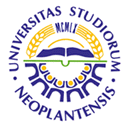 UNIVERSITY OF NOVI SADFACULTY OF AGRICULTURE 21000 NOVI SAD, TRG DOSITEJA OBRADOVIĆA 8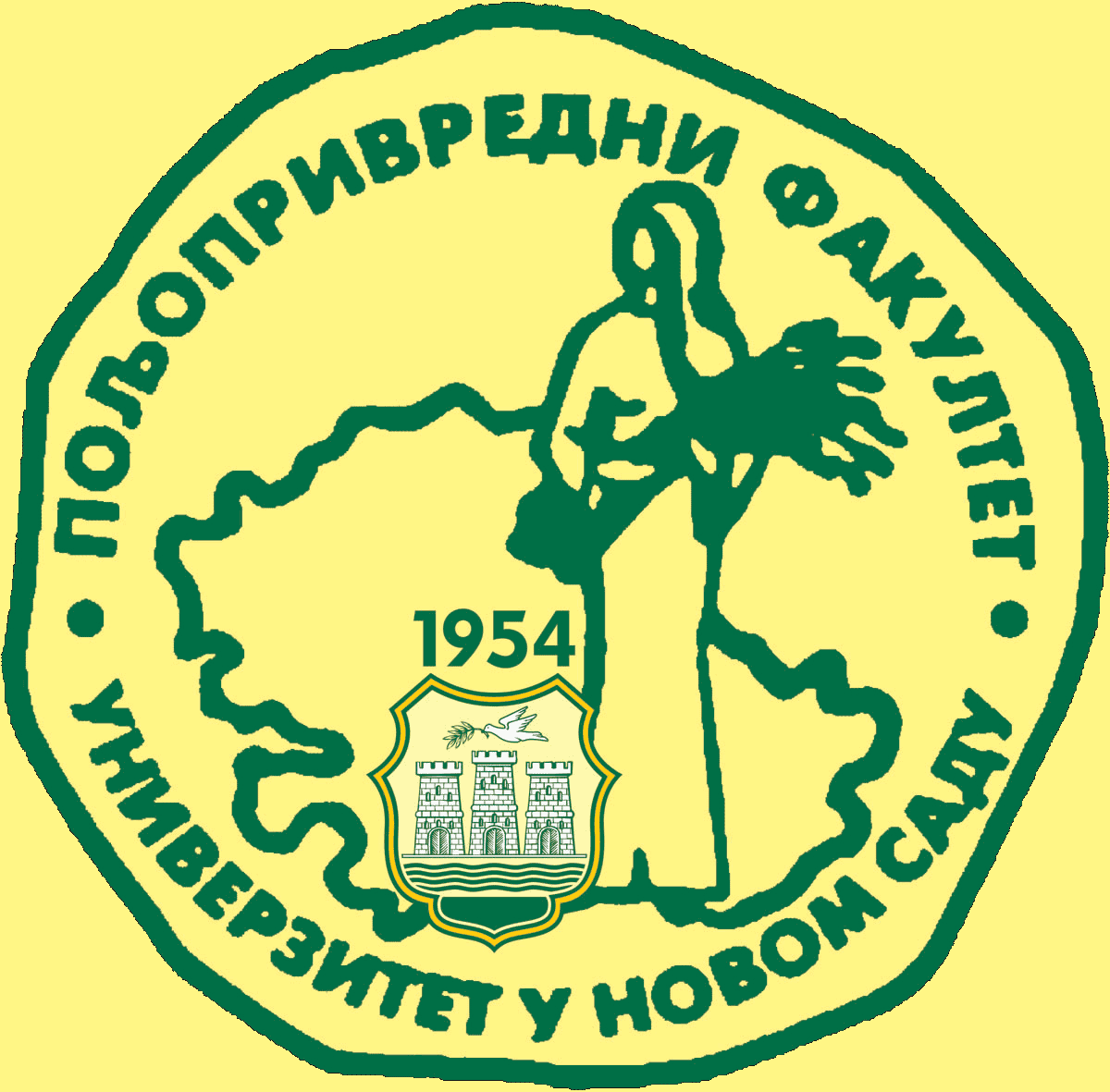 Study Programme AccreditationUndergraduate Academic Studies               (Animal science)Table 5.2 Course specificationTable 5.2 Course specificationTable 5.2 Course specification